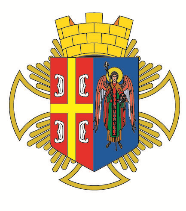 РEПУБЛИКА СРБИЈА                                                                                                   Општинска  управа Општине АранђеловацОдељење за инспекцијске послове- Комунална инспекција -КОНТРОЛНА ЛИСТА БРОЈ 1.2КОИ КЛ 1.2ИЗВОЂЕЊЕ  ЖИВОТИЊА ВАН МЕСТА ДРЖАЊАПравни основ:Одлука о држању домаћих животиња и кућних љубимаца на територији општине Аранђеловац („Службени гласник Општине Аранђеловац“, бр. 4/2020) КОНТРОЛНА ЛИСТА БРОЈ 1.2КОИ КЛ 1.2ИЗВОЂЕЊЕ  ЖИВОТИЊА ВАН МЕСТА ДРЖАЊАПравни основ:Одлука о држању домаћих животиња и кућних љубимаца на територији општине Аранђеловац („Службени гласник Општине Аранђеловац“, бр. 4/2020)   ДЕО 1. ОПШТЕ ИНФОРМАЦИЈЕ О ИНСПЕКЦИЈСКОМ НАДЗОРУ   ДЕО 1. ОПШТЕ ИНФОРМАЦИЈЕ О ИНСПЕКЦИЈСКОМ НАДЗОРУ   ДЕО 1. ОПШТЕ ИНФОРМАЦИЈЕ О ИНСПЕКЦИЈСКОМ НАДЗОРУ 1.1 Општина Аранђеловац – Општинска управа  1.2 Одељење за инспекцијске послове – комунална инспекција 1.3 Инспектор: 1.4  Датум инспекцијског надзора: 1.1 Општина Аранђеловац – Општинска управа  1.2 Одељење за инспекцијске послове – комунална инспекција 1.3 Инспектор: 1.4  Датум инспекцијског надзора: 1.1 Општина Аранђеловац – Општинска управа  1.2 Одељење за инспекцијске послове – комунална инспекција 1.3 Инспектор: 1.4  Датум инспекцијског надзора: 1.5   Врста инспекцијског надзора         □ Редовни          □ Ванредни          □ Контролни          □ Допунски  1.5   Врста инспекцијског надзора         □ Редовни          □ Ванредни          □ Контролни          □ Допунски  1.5   Врста инспекцијског надзора         □ Редовни          □ Ванредни          □ Контролни          □ Допунски  1.6   Инспекцијски надзор према облику:         □ Теренски          □ Канцеларијски  1.6   Инспекцијски надзор према облику:         □ Теренски          □ Канцеларијски  1.6   Инспекцијски надзор према облику:         □ Теренски          □ Канцеларијски  1.7   Налог за инспекцијски надзор:          □ Да          □ Не  1.7   Налог за инспекцијски надзор:          □ Да          □ Не  1.7   Налог за инспекцијски надзор:          □ Да          □ Не       ДЕО 2. ПОДАЦИ О НАДЗИРАНОМ СУБЈЕКТУ      ДЕО 2. ПОДАЦИ О НАДЗИРАНОМ СУБЈЕКТУ      ДЕО 2. ПОДАЦИ О НАДЗИРАНОМ СУБЈЕКТУ 2.1.   Својство надзираног субјекта:  2.1.   Својство надзираног субјекта:  Правно лице /физичко лице / предузетник2.1.1.   Назив/име и презиме субјекта: 2.1.1.   Назив/име и презиме субјекта: 2.1.2.   Адреса (улица и број): 2.1.2.   Адреса (улица и број): 2.1.3.   Место: 2.1.3.   Место: 2.1.4.   Град/Општина: 2.1.4.   Град/Општина: 2.1.5.   Поштански број: 2.1.5.   Поштански број: 2.1.6.   Телефон/Факс: 2.1.6.   Телефон/Факс: 2.1.7.   ПИБ: 2.1.7.   ПИБ: 2.1.8. Матични број: 2.1.8. Матични број: 2.1.9. Бр. личне карте (за физичко лице): 2.1.9. Бр. личне карте (за физичко лице):      ДЕО 3. ПОДАЦИ О МЕСТУ ВРШЕЊА ИНСПЕКЦИЈСКОГ НАДЗОРА      ДЕО 3. ПОДАЦИ О МЕСТУ ВРШЕЊА ИНСПЕКЦИЈСКОГ НАДЗОРА      ДЕО 3. ПОДАЦИ О МЕСТУ ВРШЕЊА ИНСПЕКЦИЈСКОГ НАДЗОРА 3.1.   Локација где је вршен  инспекцијски надзор 3.1.   Локација где је вршен  инспекцијски надзор 3.1.   Локација где је вршен  инспекцијски надзор 3.1.1.    Адреса (улица и број): 3.1.1.    Адреса (улица и број): 3.1.2.    Место: 3.1.2.    Место: Врста домаће животињепасопасан пасмачкаПовршина:јавна саобраћајна површинајавна зелена површинаповршина око објекта јавне намененеизграђено грађевинско земљиште зелене површине унутар и између блокова зградасаобраћајне и зелене површине између зградаповршине унутар отворених тржних центара____________________________________Ред. бројПитањеОдговор и број бодова опредељених/утврђенихI Општи услови за извођење пасаI Општи услови за извођење пасаI Општи услови за извођење пасаДржалац се легитимисао и комуналном инспектору пружио доказ о власништву, односно, државини над псомда- - бр. бодова – 0-25/не- - бр. бодова – 25-45/Пас је трајно обележен у складу са законом којим се уређује ветеринарствода- - бр. бодова – 0-25/не- - бр. бодова – 25-45/Пас је вакцинисан против беснила да- - бр. бодова – 0-25/не- - бр. бодова – 25-45/Лице које изводи пса старије је од 16 година, или је млађе, али у присуству и под надзором родитеља или старатељада- - бр. бодова – 0-25/не- - бр. бодова – 25-45/Пса опасне расе изводи пунолетно лицеда- - бр. бодова – 0-25/не- - бр. бодова – 25-45/Држалац је пса извео на јавну површину уз придржавање одредаба о заштитној корпи, дужини повоца и поседовању прибора за санитарно чишћење загађене површинеда- - бр. бодова – 0-25/не- - бр. бодова – 25-45/II Пуштање паса на предвиђене површинеII Пуштање паса на предвиђене површинеII Пуштање паса на предвиђене површинеДржалац је пса пустио са повоца на површини предвиђеној, обележеној и обезбеђеној за ту сврху.да- - бр. бодова – 0-25/не- - бр. бодова – 25-45/Пас се слободно креће под надзором држаоцада- - бр. бодова – 0-25/не- - бр. бодова – 25-45/Пас се слободно креће са заштитном корпом на њушцида- - бр. бодова – 0-25/не- - бр. бодова – 25-45/III Придржавање других обавеза и забранаIII Придржавање других обавеза и забранаIII Придржавање других обавеза и забранаПас или мачка уведени у лифтове зграда за вишепородично становање, јавне просторије, трговинске и угоститељске објекте, средства јавног саобраћаја и друга јавна места где се окупља већи број грађанада- - бр. бодова – 25-45/не- - бр. бодова – 0-25/Пас довезен, уведен, остављен или пуштен у уређене и неуређене површине јавне намене и површине у јавном коришћењу, као и посебне површине које представљају споменике културе, јавна шеталишта, дечја игралишта, јавна купалиштада- - бр. бодова – 25-45/не- - бр. бодова – 0-25/Држалац је очистио и опрао, по потреби и дезинфиковао површину коју је животиња запрљалада- - бр. бодова – 0-25/не- - бр. бодова – 25-45/Јавна површина коришћена за шишање и четкање псада- - бр. бодова – 25-45/не- - бр. бодова – 0-25/Напајање паса на јавним чесмамада- - бр. бодова – 25-45/не- - бр. бодова – 0-25/Напомена:Напомена:Напомена:Максималан број бодова:  90                                                                            Утврђен број бодова:      Максималан број бодова:  90                                                                            Утврђен број бодова:      Максималан број бодова:  90                                                                            Утврђен број бодова:      ТАБЕЛА ЗА УТВРЂИВАЊЕ СТЕПЕНА РИЗИКАТАБЕЛА ЗА УТВРЂИВАЊЕ СТЕПЕНА РИЗИКАТАБЕЛА ЗА УТВРЂИВАЊЕ СТЕПЕНА РИЗИКАстепен ризикараспон броја бодоваобележи утврђени степен ризика по броју бодова незнатан100-110низак90-99средњи80-89Висок50-79критичан0-49НАДЗИРАНИ СУБЈЕКАТМ.П.ИНСПЕКТОР